Z uwagi na brak roztrzygnięcia ofert zamawiający składa dodatkowe zapytanie ofertowe w trybie pilnym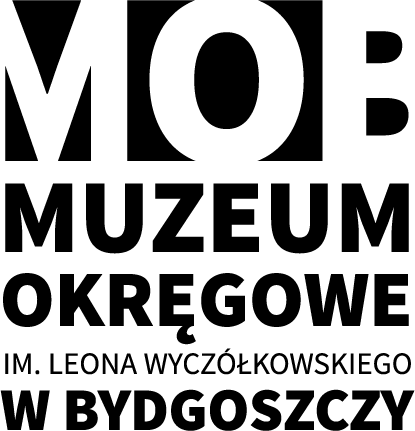 Zapytanie ofertowe Przedmiotem zamówienia jest:Zadanie pierwsze1)3 komplety Playerów waz z akcesoriami
player Molitor MP01 (zasilanie 12V DC; obsługiwane nośniki danych: karta SDHC, pendrive USB (pojemność do 64GB); Obsługiwane formaty plików: MP4, MOV, WMV do rozdzielczości 1080)3 czujniki ruchu do każdego playera5 przycisków wyzwalających do każdego playera5 przycisków bezdotykowych do każdego playeraExtender: Techly Extender HDMI HDbitT po skrętce Cat6/6a/7 do 120m FullHD 1080p z IR do każdego playera
Spliter DS-43304 Rozdzielacz/Splitter HDMI 8-portowy2)Laptop, stacja robocza 2 sztukiHP Zbook Studio G7 Intel Core i7-10750H 15.6inch FHD AG LED UWVA 16GB 512GB T2000 Max-Q 4GB SSD ax+BT FPS W10P 3YwZadanie drugie1) Głośnik HSS3000 stereo biały składający się z dwóch emiterów oraz wzmacniacza - 3 sztOkres gwarancji – min. 36 m-cyZAMAWIAJĄCY DOPUSZCZA SKŁADANIE OFERT CZĘŚCIOWYCH NA KAŻDE ZADANIE2. Termin realizacji zamówienia:Marzec 20213. Kryteria wyboru oferty:Najniższa cena4. Miejsce i termin złożenia oferty:Oferty prosimy składać do dnia 29.03.2021 do godziny 10.00. Zapytanie zostanie zamieszczone na platformie zakupowej Open Nexus.5. Termin otwarcia ofert  29.03.2021roku.6. Termin dostawy 29.03.20216. KLAUZULA INFORMACYJNA DOTYCZĄCA PRZETWARZANIA DANYCH OSOBOWYCH W związku z realizacją wymogów  Rozporządzenia Parlamentu Europejskiego i Rady (UE) 2016/679 z dnia 27 kwietnia 2016 r. w sprawie ochrony osób fizycznych w związku z przetwarzaniem danych osobowych i  w sprawie swobodnego przepływu takich danych oraz uchylenia dyrektywy 95/46/WE (zgodnie z art. 13 i 14 RODO), informujemy o zasadach przetwarzania Pani/Pana danych osobowych oraz o przysługujących Pani/Panu prawach z tym związanych. 1. Administratorem Pani/Pana danych osobowych jest  Muzeum Okręgowe im. Leona Wyczółkowskiego w Bydgoszczy (85-006) ul. Gdańska 4. reprezentowany przez Dyrektora Muzeum  (zwanego dalej "Administrator").  2. Jeśli ma Pani/Pan pytania dotyczące sposobu i zakresu przetwarzania danych osobowych 
w zakresie działania Administratora, a także przysługujących Pani/Panu uprawnień, może się Pani/Pan skontaktować z Inspektorem Danych Osobowych w Muzeum elektronicznie na adres 
e-mail iod@muzeum.bydgoszcz.pl lub listownie na adres Administratora.3. Administrator przetwarza dane osobowe na podstawie obowiązujących przepisów prawa, zawartych umów w związku z zapisami art. 6 ust. 1 lit. b RODO, a także na podstawie przepisów innych ustaw, wskazanych w klauzulach informacyjnych dotyczących załatwiania konkretnych spraw.4. Pani/Pana dane osobowe przetwarzane są w celach:1) wypełniania obowiązku prawnego ciążącego na Administratorze,2) realizacji umów,3) w pozostałych przypadkach Pani/Pana dane osobowe przetwarzane są wyłącznie na  podstawie wcześniej udzielonej zgody w zakresie i celu określonym w treści zgody.4. W związku z przetwarzaniem danych w celach, o których mowa w ust. 3 odbiorcami Pani/Pana danych osobowych mogą być:1) podmioty, którym w drodze umowy powierzono przetwarzanie danych osobowych na potrzeby realizacji usług świadczonych dla Administratora, ich upoważnieni pracownicy - 
w zakresie niezbędnym do prawidłowego wykonania tych usług;2) uprawnione organy publiczne, podmioty wykonujące zadania publiczne lub działające na zlecenie organów władzy publicznej w zakresie i celach, które wynikają z przepisów powszechnie obowiązującego prawa;3) podmioty współpracujące z Administratorem, którym dane osobowe są udostępniane na podstawie zgody osoby, której te dane dotyczą i w celach w niej wskazanych.5. Dane osobowe będą przechowywane przez okres niezbędny do realizacji celów określonych 
w ust. 3, a po tym czasie w zakresie wymaganym przez przepisy prawa powszechnie obowiązującego.6. W związku z przetwarzaniem danych osobowych przysługuje Pani/Panu prawo:1) dostępu do treści swoich danych na podstawie art. 15 RODO,2) ich sprostowania na podstawie art. 16 RODO, 3) usunięcia danych (prawo do bycia zapomnianym") na podstawie art. 17 RODO, 4) ograniczenia przetwarzania danych na podstawie art. 18 RODO,5) prawo do przenoszenia danych na podstawie art. 20 RODO,6) prawo wniesienia sprzeciwu wobec przetwarzania danych na podstawie art. 21 RODO,7) do cofnięcia zgody w dowolnym momencie bez wpływu na zgodność z prawem 
przetwarzania na podstawie art. 7 ust 3 (jeżeli przetwarzanie odbywa się na podstawie 
zgody), którego dokonano na podstawie zgody przed jej wycofaniem.7. W przypadku, gdy przetwarzanie danych osobowych odbywa się na podstawie Pani/Pana zgody (art.6 ust.1 lit. a RODO) przysługuje Pani/Panu prawo do cofnięcia zgody w dowolnym momencie. Cofnięcie to nie ma wpływu na zgodność przetwarzania, którego dokonano na podstawie zgody przed jej cofnięciem, z obowiązującym prawem. W sytuacji gdy przetwarzanie danych osobowych odbywa się na podstawie Pani/Pana zgody – podanie Administratorowi przez Panią/Pana danych osobowych ma charakter dobrowolny.8. Podanie przez Panią/Pana danych osobowych jest obowiązkowe w sytuacji, gdy przesłankę przetwarzania danych osobowych stanowi przepis prawa lub zawarta między stronami umowa.9. Pani/Pana dane nie będą przetwarzane w sposób zautomatyzowany w tym również w formie profilowania. 10. Każdy, którego dane dotyczą ma prawo wnieść w skargę na przetwarzanie jej danych osobowych przez Administratora do Prezesa Urzędu Ochrony Danych Osobowych (adres: ul. Stawki 2, 00-193 Warszawa).UWAGA: niniejsze zapytanie ofertowe nie jest ogłoszeniem w rozumieniu ustawy  z dnia 29.01.2004 r. – Prawo zamówień publicznych i nie stanowi oferty w rozumieniu art. 66 Kodeksu cywilnego. Muzeum zastrzega sobie prawo odwołania postępowania bez podania przyczyny. Odwołanie postępowania bez przyczyn może nastąpić przed upływem terminu składania ofert. Informację o odwołaniu postępowania, przesyła się odpowiednio wykonawcom, którzy zostali zaproszeni do składania ofert handlowych/złożyli ofertęZałącznik nr 1 do zapytania ofertowegoOpis przedmiotu zamówieniaMuzeum Okręgowe im. Leona Wyczółkowskiego w Bydgoszczy zwraca się z prośbą o przygotowanie oferty na zakup następujących przedmiotów:1) Głośnik HSS3000 stereo biały składający się z dwóch emiterów oraz wzmacniacza - 3 sztZałącznik nr 2 do zapytania ofertowegoNazwa oferentaFORMULARZ OFERTYNawiązując do zaproszenia do złożenia oferty na:	Zakup Playerów multimedialnych oraz laptopów na potrzeby wyposażenia ekspozycyjnego do projektu Remont konserwatorski i rozbudowa obiektu Muzeum Okręgowego im. Leona Wyczółkowskiego w Bydgoszczy, ul. Gdańska 4  Oferuję/jemy*) wykonanie  zamówienia na warunkach określonych w zapytaniu ofertowym za łączną cenę:ZADANIE PIERWSZEnetto w kwocie: ……………….. zł.słownie: ………………………………………………………………………………….zł. netto)brutto w kwocie: ……………….. zł.słownie: ………………………………………………………………………………….zł. brutto)ZADANIE DRUGIEnetto w kwocie: ……………….. zł.słownie: ………………………………………………………………………………….zł. netto)brutto w kwocie: ……………….. zł.słownie: ………………………………………………………………………………….zł. brutto)Powyższa cena obejmuje wszystkie składniki kosztowe zamówienia.………………………………..                     .............................................................................                  (miejscowość, data)                                           (podpis wykonawcy lub upoważnionego przedstawiciela)*) – niepotrzebne skreślićproducentTyp/modelsztukPlayer multimedialnyMolitor + akcesoria3player Molitor MP01 (zasilanie 12V DC; obsługiwane nośniki danych: karta SDHC, pendrive USB (pojemność do 64GB); Obsługiwane formaty plików: MP4, MOV, WMV do rozdzielczości 1080)3 czujniki ruchu do każdego playera5 przycisków wyzwalających do każdego playera5 przycisków bezdotykowych do każdego playeraExtender: Techly Extender HDMI HDbitT po skrętce Cat6/6a/7 do 120m FullHD 1080p z IR do każdego playera
Spliter DS-43304 Rozdzielacz/Splitter HDMI 8-portowyplayer Molitor MP01 (zasilanie 12V DC; obsługiwane nośniki danych: karta SDHC, pendrive USB (pojemność do 64GB); Obsługiwane formaty plików: MP4, MOV, WMV do rozdzielczości 1080)3 czujniki ruchu do każdego playera5 przycisków wyzwalających do każdego playera5 przycisków bezdotykowych do każdego playeraExtender: Techly Extender HDMI HDbitT po skrętce Cat6/6a/7 do 120m FullHD 1080p z IR do każdego playera
Spliter DS-43304 Rozdzielacz/Splitter HDMI 8-portowyplayer Molitor MP01 (zasilanie 12V DC; obsługiwane nośniki danych: karta SDHC, pendrive USB (pojemność do 64GB); Obsługiwane formaty plików: MP4, MOV, WMV do rozdzielczości 1080)3 czujniki ruchu do każdego playera5 przycisków wyzwalających do każdego playera5 przycisków bezdotykowych do każdego playeraExtender: Techly Extender HDMI HDbitT po skrętce Cat6/6a/7 do 120m FullHD 1080p z IR do każdego playera
Spliter DS-43304 Rozdzielacz/Splitter HDMI 8-portowyplayer Molitor MP01 (zasilanie 12V DC; obsługiwane nośniki danych: karta SDHC, pendrive USB (pojemność do 64GB); Obsługiwane formaty plików: MP4, MOV, WMV do rozdzielczości 1080)3 czujniki ruchu do każdego playera5 przycisków wyzwalających do każdego playera5 przycisków bezdotykowych do każdego playeraExtender: Techly Extender HDMI HDbitT po skrętce Cat6/6a/7 do 120m FullHD 1080p z IR do każdego playera
Spliter DS-43304 Rozdzielacz/Splitter HDMI 8-portowyLaptop – stacja roboczaHPZBook2HP Zbook Studio G7 Intel Core i7-10750H 15.6inch FHD AG LED UWVA 16GB 512GB T2000 Max-Q 4GB SSD ax+BT FPS W10P 3YwHP Zbook Studio G7 Intel Core i7-10750H 15.6inch FHD AG LED UWVA 16GB 512GB T2000 Max-Q 4GB SSD ax+BT FPS W10P 3YwHP Zbook Studio G7 Intel Core i7-10750H 15.6inch FHD AG LED UWVA 16GB 512GB T2000 Max-Q 4GB SSD ax+BT FPS W10P 3YwHP Zbook Studio G7 Intel Core i7-10750H 15.6inch FHD AG LED UWVA 16GB 512GB T2000 Max-Q 4GB SSD ax+BT FPS W10P 3Yw